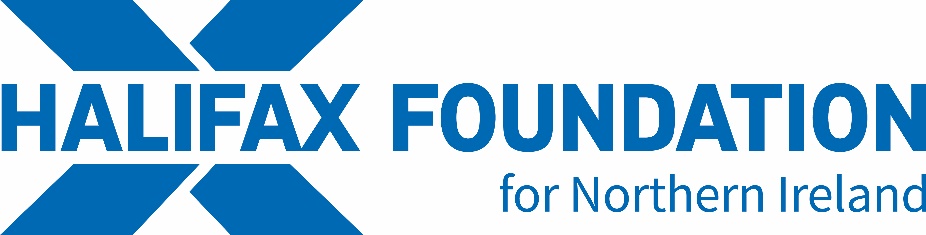 Financial Management of your GrantWe would expect our grant recipients to maintain adequate financial records to ensure that the grant is managed effectively. Should you need any further support or have any queries, please contact grants@halifaxfoundationni.orgBank AccountYou will need a bank account into which we will pay your grant funds. We pay upfront, so that you will not experience any cashflow issues when running your project.  We do not expect you to open a new bank account for this grant. However, the bank account you use must be in the name of your charity. We expect your bank account to have a facility for making cheque or BACS payments. You must not issue payments by cash.InvoicesPlease keep original invoices for all payments made with your grant. Invoices must be dated after the start date of your grant, which is the date of your Letter of Offer. Retrospective payments are not acceptable. Invoices must contain date, invoice number, address of supplier, address of your charity, full details of service/product itemised and total invoice with VAT breakdown.It would be useful if you could write the cheque/BACS number on the invoice, so that payments can be easily reconciled.Please note: If an invoice is supported by a number of funders, one invoice must be presented to all funders. Bank StatementsYou Grants Officer will need to check payments leaving the bank. Please keep original invoices relating to the grant period.It would be useful if you could mark your bank transactions relating to our grant in a specific way (some charities choose to write ‘Halifax’ beside such transactions. SalariesWe may have issued your grant towards an employee’s salary. We would expect that you keep the following records to allow us to vouch the salary:Payroll record for the grant periodPayslipsTimesheets (if supported by a number of funders)Bank statements showing wages leaving the bankPlease note:If the post is supported by a number of funders, one payroll record must be presented to all funders. Volunteer/Staff ExpensesMileage claim forms must be completed for each volunteer/staff members. This must include claimant’s details, journey details, and reason for journey, miles and mileage rate. This must be signed by claimant and countersigned by an authorizing signature such as a line manager/volunteer coordinator.Expense forms must be kept for any expenses incurred. All receipts must be attached. This must be signed by claimant and countersigned by an authorizing signature such as a line manager.